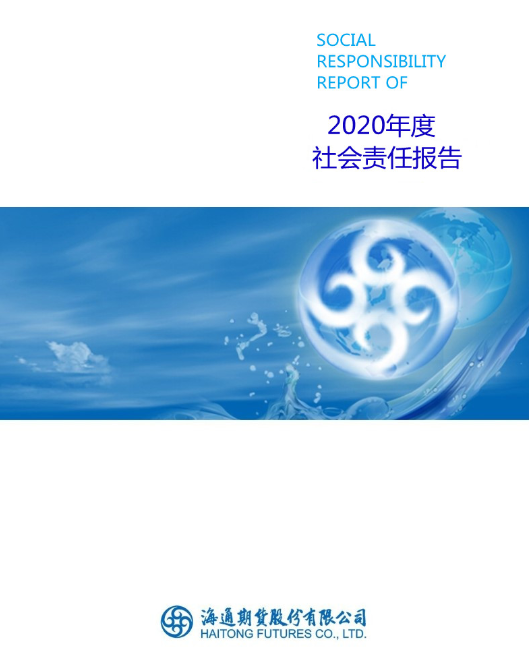 海通期货2020年社会责任报告（摘要）2020年，海通期货以习近平新时代中国特色社会主义思想为引领，以围绕服务实体经济为根本宗旨，不断加强党的建设、提升风险管理和财富管理能力，为提升实体经济发展效率、服务国家脱贫攻坚战略贡献我们的智慧与力量，履行社会公民责任。本公司各项业务保持稳健发展态势，2020年公司合并营业收入60.59亿元，同比减少19.43%；以单边计算，期货代理成交额30.37万亿元，同比增长53.23%，市场份额为6.94%；合并净利润2.6亿元；期末客户权益324.88亿元；资产管理业务规模近162.72亿元；同比上升78.49%，风险管理职能充分发挥。公司全年累计开展12个“保险+期货”和场外期权试点项目，精准对接17个原国家级贫困县，保障种植面积24.8万亩、农户6万余户，累计理赔1885万元；“筹资+捐资”促项目落地，在江西萍乡、河南桐柏等地累计捐赠55万元，支持当地特色项目和基础建设发展；响应集团“一县一品”消费扶贫号召，采购当地特色农产品近50万元；“扶贫+扶智”帮造血创富，开展专题现场培训7场；公司积极参与抗击新冠肺炎行动，第一时间捐款捐物，利用专业优势，助推企业疫情防控、顺利复工复产。公司获得2020年度各类交易所奖项48项。同时，公司获得“中国最佳期货公司”、“中国期货公司金牌管理团队”等多项荣誉。海通期货股份有限公司    2020年社会责任报告1. 公司愿景与社会责任定位1.1. 公司愿景和发展战略基于对宏观经济、监管政策、市场发展趋势的判断和对自身优劣势的分析，海通期货近三年愿景与发展战略是：适应实体经济风险管理、资本市场财富管理发展需求，打造“期货经纪业务为主体、风险管理和资产管理为两翼”的业务架构，构建“期货与现货、场内与场外、国内与国际、线上与线下”一体化发展格局，强化全面风险管理、投研结合、集团联动、资金管理、IT与人才保障，成为国内一流的金融衍生品综合服务商。1.2． 公司使命和价值观陈述	●勇担责任、矢志创新、追求卓越，力争成为国内一流的金融衍生品综合服务企业；●回报股东、回报员工、回报社会，成为具有核心竞争力和持续盈利能力的现代金融企业；●以产业报国和金融强国为己任，致力于服务实体经济、推动金融创新、社会进步和提升国际影响力。1.3． 公司对社会责任的认识与定位1.3.1．公司对社会责任的认识对社会的责任：有效发挥中介职能，服务国家供给侧改革，服务实体经济，促进社会经济发展。对市场的责任：维护金融秩序，促进市场稳步扩大。对股东的责任：在合理经营范围内，稳健、持续地实现价值最大化。对客户的责任：保护投资者合法权益，持续深入做好投资者教育，将合适的产品提供给合适的投资者，提供全方位专业服务，实现客户与公司共同成长。对员工的责任：提供开拓潜能的摇篮，搭建施展才华的平台。1.3.2．公司对社会责任的定位“积极开拓、务实勤勉、专业服务、追求卓越”是我公司的经营理念。“管理一流、人才一流、服务一流、效益一流”是我公司的管理目标。“以客户需求为先，力争让海通的客户成为最好的投资者”是我公司以客户为中心的服务理念。“海纳百川聚才、通达四海成事”是我公司实现经营、人才战略的核心。“践行责任、承担义务、投入激情、奉献爱心”是我公司回报社会的承诺。1.4．总经理致辞2020年，面对突如其来的新冠疫情，面对国内外经济发展新形势和行业竞争新态势，公司在集团公司党委、经营班子的大力支持下，在董事会的正确领导下，全体海通期货人坚定信心、齐心协力，迎难而战，坚持服务实体经济高质量发展的根本目标，守住合规与风险管理底线，稳步推进公司既定发展战略的实施，公司实现了平稳健康发展，市场份额、保证金规模、客户规模等主要指标位居行业前列。公司交易金额、市场份额排名继续靠前；期末权益和日均权益均呈现大幅增长态势，权益排名位居行业前列；公司资管业务规模和业务能力大幅提升；风险管理克服重大不利影响，取得较好业绩；基金销售全新开拓，财富管理未来可期。协同及IB业务发展较好，为公司带来良好增收；国际业务稳步推进；人才、研发、风控、IT四根支柱建设进一步得到强化。此外，公司积极参与精准扶贫，持续开展各项投资者教育工作，履行社会责任，获得多个重要奖项。成绩的取得来之不易，凝聚着公司全体员工的辛勤与付出，这再次证明，任何艰难险阻都挡不住公司发展前行的步伐。展望2021年，是“十四五”开局之年，也是全球疫情有望走向控制、经济全面复苏之年，金融市场面临更大的发展空间，前景值得期待，但同时挑战也不容忽视。我们要紧紧围绕服务实体经济的根本宗旨，进一步坚定信心，变压力为发展的动力，紧抓市场机遇，守住底线，加强管理服务提质增效，奋力开创公司转型发展的新局面，推动公司“十四五”规划开好头、起好步，立足集团及自身优势，坚定不移地打造“期货经纪业务为主体、风险管理和资产管理为两翼”的业务架构，构建“期货与现货、场内与场外、国内与国际、线上也线下”一体化发展格局，强化全面风险管理、投研结合、集团联动、资金管理、IT与人才保障，稳定实现成为国内一流的金融衍生品综合服务商的发展目标。海通期货股份有限公司党委书记、总经理 吴红松2.公司概况2.1.公司概况海通期货股份有限公司（新三板挂牌公众公司，股票代码872595）是海通证券控股的专业期货公司，是上海期货交易所、大连商品交易所、郑州商品交易所、上海国际能源交易中心会员，中国金融期货交易所全面结算会员。公司注册资本为人民币13.015亿元，首批获得期货投资咨询业务资格、资产管理业务资格、基金销售业务资格和股票期权交易参与人资格，并获准进入银行间债券市场。在业内首批设立了风险管理子公司，并设立香港子公司进军国际金融市场。公司长期以来深入贯彻落实中国证监会“期货市场服务产业经济和国民经济”的精神，着力打造人才集聚平台、技术领先平台、业务创新平台和科学管理平台。经过十余年发展，公司发生翻天覆地的变化：集聚了一批卓越的人才团队，员工总数716人，其中硕士及以上学历员工占比逾24.16%；每年投入数千万元打造IT平台，达到三类信息技术标准，在大型期货公司中首家上线CTP系统，推出了自主研发的高速行情系统，构建了业内首个双中心双活交易集群系统，致力于打造永不中断的核心交易体系；在全国主要城市设立5家分公司和41家营业部，2020年8月，公司新设三亚营业部，助力海南自由贸易港建设；自2010年起，公司客户规模稳居行业前五，金融期货和众多主要商品期货品种的市场份额位居行业前列。公司在业内首家通过ISO9001：2015质量管理体系认证。海通期货健康快速的发展和良好的企业形象受到监管部门和社会各界的充分肯定，获得了多项荣誉。公司是中国期货业协会理事单位、上海期货同业公会副会长单位、郑州商品交易所交易委员会委员单位、大连商品交易所会员资格审查委员会主任委员单位。2020年，公司获得“中国金牌期货公司”、 “中国期货公司金牌管理团队”、 “2020先锋期货公司”、“2020中国优秀期货公司君鼎奖”等荣誉称号；扶贫公益品牌“精准滴灌法”被证监会扶贫办推荐在“央视频”宣传推广。展望未来，海通期货将适应实体经济风险管理、资本市场财富管理发展需求，打造“期货经纪业务为主体、风险管理和资产管理为两翼’的业务架构，构建‘期货与现货、场内与场外、国内与国际、线上与线下”一体化发展格局，强化全面风险管理、投研结合、集团联动、资金管理、IT与人才保障，成为国内一流的金融衍生品综合服务商。2.2.公司大事记公司2020年大事:1、海通期货2020年实现营业收入60.59亿元，同比减少19.43%。2、获得沪深300ETF期权一般做市商资格和上证50ETF期权主做市资格。3、海通期货荣获“中国金牌期货公司”、“中国期货公司金牌管理团队”、“2020先锋期货公司”、“2020 中国优秀期货公司君鼎奖”等荣誉称号。4、海通期货荣获中国金融期货交易所优秀会员白金奖等5 项奖项，郑州商品交易所优秀会员等 14 项奖项，大连商品交易所优秀会员金奖等 4 项奖项，上海期货交易所优秀会员金奖等 6 项奖项，以及上海国际能源交易中心优秀会员奖。5、海通期货践行社会责任，积极参加社会公益活动，公司获得第十一届“中华慈善奖”上海市入围奖、江西萍乡“助力萍乡脱贫攻坚爱心企业”称号、期货日报最佳精准扶贫及爱心公益奖等奖项。2.3. 公司利益相关者关系2.3.1.股东海通证券股份有限公司是海通期货的控股母公司，也是重要的业务合作伙伴，根据监管政策，海通期货为海通证券提供IB业务支持，同时，海通期货贯彻执行母公司的经营理念，学习实践其管理经验，承继其企业文化，现在和未来的发展均受益于母公司的品牌效应。2.3.2.员工公司严格遵守《劳动法》，依法保护员工的合法权益，建立和完善包括薪酬体系、激励机制等在内的用人制度，保障员工依法享有劳动权利和履行劳动义务。公司实施梯度职业培训制度，按照国家规定提取和使用职业培训经费，积极开展各类员工培训。员工的福利保障机制较为完善，有安全的工作场所。公司遵循按劳分配、同工同酬的原则，未克扣或者无故拖欠劳动者的工资，未采取纯劳务性质的合约安排或变相试用等形式，降低对员工的工资支付和社会保障。公司不干涉员工信仰自由，不因民族、种族、国籍、宗教信仰、性别、年龄等对员工在聘用、报酬、培训机会、升迁、解职或退休等方面采取歧视行为。公司员工爱岗敬业,工作有热情、有激情，对公司文化的认同感与归属感强烈。员工队伍稳定，积极进取，推动公司各项事业稳步发展。2.3.3.投资者关系公司建立了完善的投资者关系管理机制。公司董事长是投资者关系管理事务的第一负责人，公司董事会是投资者关系管理的决策机构，负责制定投资者关系管理的制度，并负责检查核查投资者关系管理事务的落实、运行情况。公司董事会秘书具体负责公司投资者关系管理事务，在全面深入了解公司运作和管理、经营状况、发展战略等情况下，负责策划、安排和组织各类投资者关系管理活动和日常事务。公司开展投资者关系管理工作坚持公平、公正、公开原则，平等对待全体投资者，保障所有投资者享有知情权及其他合法权益。公司与投资者特别是广大中小社会投资者之间建立了良好沟通平台，完善公司治理结构，切实保护投资者特别是广大社会公众投资者的合法权益，形成公司与投资者之间长期、稳定、和谐的良性互动关系。2.4.本报告内容的范围和概况本报告以社会及环境责任为主轴，按照公司的内部管理与发展及社会责任的贯彻落实情况，将报告定为公司愿景与社会责任定位、公司概况、公司治理结构与管理体制、经济责任与业绩、社会责任与业绩、环境责任与业绩、附录共七部分。3. 公司治理结构与管理体制3.1. 股东责权海通期货股份有限公司的法人治理持续符合《公司法》、《期货公司监督管理办法》的规定，以及中国证监会提出的合规要求，并有效运行。公司根据《中华人民共和国公司法》的要求制定了《海通期货股份有限公司章程》，以维护公司股东的合法权益，并在此基础上制定了海通期货股份有限公司“三会”议事规则等规章制度，形成了公司治理机制。在公司治理的实践中，公司也在不断积累经验、总结教训，按照责权明晰、强化制衡、加强风险管理的原则逐步完善公司治理机制。3.2. 公司组织结构及有关人员情况3.2.1.公司的组织结构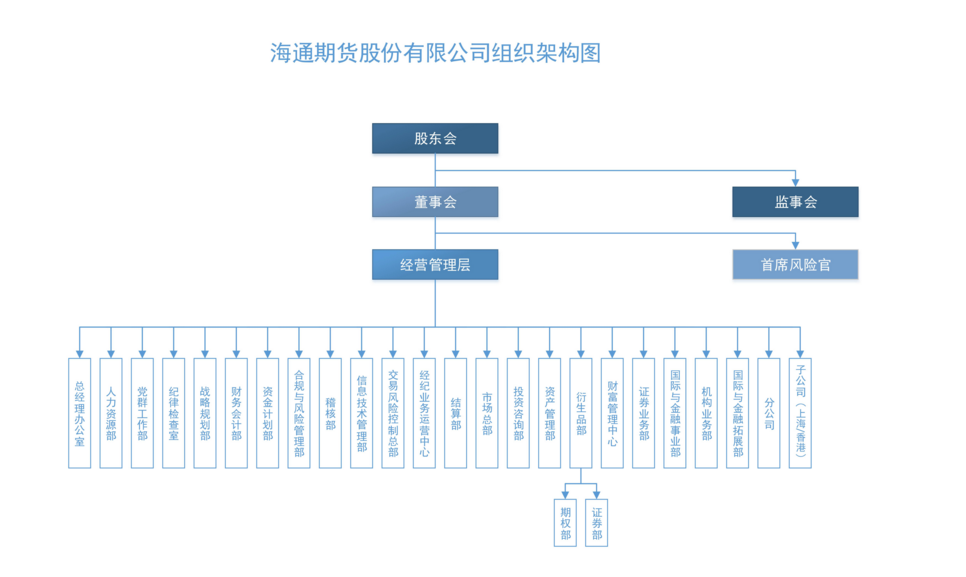 3.2.2. 董事会（董事、独董）、监事会（监事）、高级管理人员（含履职情况）董事会是公司的业务执行机构和经营决策机构，是依据股东会授权执行公司战略、监管公司经营的行为主体。公司自成立以来，就建立了董事会制度，规定了董事会的权利，严格按照《海通期货股份有限公司章程》和《海通期货股份有限公司董事会议事规则》的规定定期召开董事会会议，每年至少召开两次会议。公司自成立以来，董事会运作规范，有效行使了股东会和《海通期货股份有限公司章程》所赋予的职权，《海通期货股份有限公司章程》对董事会职权的规定也基本保持了稳定性和连续性。监事会是公司的监督机构，其设立是为了保障股东权益、公司利益和员工合法权益不受侵犯。目前根据《海通期货股份有限公司章程》设立监事会，根据监事职位的监督和制衡的特点，增加监事权力的同时也不断强调其与职权相对应的义务。从实践来看，公司监事对董事会和经理层的经营管理活动起到了有效的监督作用，对公司治理的制度建设发挥了可贵的促进和补充作用。海通期货股份有限公司董事、监事、高级管理人员具备相应资格，高级管理人员满足最低职数要求且能够实际履职，不存在缺位、违规兼职、任用无资格人员等情形。董事长和总经理未缺位或者相互兼任，首席风险官与独立董事依法履职。公司董事、监事、高管人员名单：3.2.3.负责监督、实施和审核有关经济、环境、社会及其它相关政策的关键人员（含履职情况）公司经营团队负责监督、实施和审核有关经济、环境、社会及其他相关政策，公司经营团队能够实际履职，不存在缺位、违规兼职、任用无资格人员等情形。公司已建立主要的内控制度，包括开户管理、风险管理、技术管理、营业部管理等，能够做到前后台业务分开、关键业务岗位独立，覆盖经纪业务全流程，符合监管要求并有效执行。3.3.公司与经济、环境和社会业绩相关的政策和实施情况3.3.1.公司与经济、环境和社会业绩相关的政策本年度海通期货经营策略是：继续以经纪业务为主，大力发展风险管理和国际业务。风险管理紧紧围绕服务实体经济的目标，为实体企业风险管理助力、创造价值。资管业务进一步加快转型步伐，大力发展自主管理型资管产品。通过设立指数增强策略的FOF产品，产品线进一步丰富多元。固收类产品规模增长迅猛，对债券的信用评估、交易询价、风险预判和违约处置能力方面均有所提升。公司始终重视国际业务开拓，联合交易所举办了多场国际业务的全英文投资者线上培训活动。，国际化服务水平稳步提升。强化“人才、研究、IT、风控”四根支柱建设，打造投研一体化研究平台；IT部门全力确保运维稳定，并努力实现以技术引领业务发展，为创新业务、优质客户提供支持；发挥人力资源导向作用，加大重点岗位、紧缺人才和营业部负责人的引进、调整；考核要紧密围绕公司的主要工作目标；合规风控紧跟监管步伐，持续推进制度梳理，深化合规及全面风险管理工作，推进稽核审计工作，为业务持续稳健发展奠定了基础。完善可疑交易监测与报告机制，组织开展反洗钱宣传及培训工作。继续加强党建工作，增强党的领导作用，密切党群关系，促进公司整体发展。海通期货的环境策略是：贯彻落实科学发展观要求，推进节能减排工作，开展实施节约“一滴水、一度电、一张纸”三个一工程。海通期货的社会责任目标是：坚持服务实体经济发展根本宗旨；加大投资者教育力度，让更多的媒体和社会公众认识期货、了解期货、走近期货；增强社会责任意识，以更积极主动姿态投身社会公益活动，成为优秀的企业公民。3.3.2.上述政策的实施情况经济政策实施情况：2020年，在监管部门的正确领导下，在海通证券党委领导班子的大力支持下，我们牢牢把握服务实体经济的根本宗旨，奋斗不止，较好地完成了各项工作任务，实现了公司综合实力和品牌影响力的持续提升。环境与社会政策实施情况：海通期货大力落实环境保护政策精神，以节水、节电、节纸等方面为突破口落实公共节能减耗制度：为冬夏两季空调温度设置限度；共享使用打印机、复印机等办公设备，减少能耗；节约使用办公用品，全面推行无纸化，推进网上办公、视频会议，推广使用再生纸，减少一次性办公用品的使用；开展废旧电脑及各种办公用品耗材的回收利用，促进办公用品的高效利用和循环利用，取得了良好成效。组织党团青年志愿者走进社区开展“保护环境从我做起”社区环境卫生综合整治志愿服务行动，改善社区卫生环境、助力社区疫情防控。社会业绩实施情况：公司深入贯彻落实党中央、市政府对新型冠状病毒感染的肺炎疫情的重要指示批示精神，全心全意、全员发动、全面行动做好疫情防控工作，确保公司员工生命安全和身体健康。加强组织领导，成立疫情防控工作领导小组，形成全面联控机制，密切配合，积极履行社会责任。一是，积极协调采购物资，分发有序保障安全。设立疫情防控专项资金，采购口罩、医用外科、喷雾口罩、酒精、洗手液等物资共20余万件，并发放防疫健康防护包35.4万件，累计投入88万元，切实加大员工防护保障力度，保障公司总部及各分支机构顺利复工复产；二是，积极宣传防疫知识，增强全员防控意识，整理、发布《新型冠状病毒的防护知识》贴士，积极向员工进行宣传，认真做好防护工作，并组织公司全体员工开展防疫知识问答活动、流感预防健康讲座等活动，总参与率达94.5%；三是，聚焦疫区重点职工，持续开展关心关爱工作。组织开展疫情防控期间员工心理干预和疏导工作，特别对于武汉地区员工，及时掌握和了解员工心理状态组织开展“武汉，我们在一起”明信片祝福活动，为武汉地区员工送上了一份特殊的祝福；四是，响应政府号召，履行企业责任，组织公司全体员工开展驰援一线捐款及捐赠防疫物资工作，共计捐赠117万元， 1000件一次性雨衣和6桶84消毒液，为社区一线工作人员带去了必要的防护用品并送上诚挚慰问；发动会员参与志愿行动，共同筑牢楼宇防疫墙。另外，公司紧跟国家政策方针，坚持以服务实体经济为导向，积极响应中国证监会《关于发挥资本市场作用服务国家脱贫攻坚战略的意见》、中期协《期货行业服务国家脱贫攻坚战略行动倡议书》的号召，充分发挥期货专业优势，协同多方资源与力量，不断加大精准扶贫力度，发挥期货专业服务功能，投入到扶贫攻坚、慈善公益事业中：全年累计开展12个“保险+期货”和场外期权试点项目，精准对接17个原国家级贫困县，保障种植面积24.8万亩、农户6万余户，累计理赔1885万元；“筹资+捐资”促项目落地，在江西萍乡、河南桐柏等地累计捐赠55万元，支持当地特色项目和基础建设发展；响应集团“一县一品”消费扶贫号召，采购当地特色农产品近50万元；“扶贫+扶智”帮造血创富，开展专题现场培训7场；组织志愿者走进社区、楼宇开展疫情防控志愿服务活动。公司荣获集团扶贫公益先进集体、专业媒体最佳精准扶贫及爱心公益奖及第十一届“中华慈善奖”上海市入围奖等多个奖项。扶贫公益品牌“精准滴灌法”被证监会扶贫办推荐在“央视频”宣传推广。2020年，公司积极参加街道社区团工委五四“益•青春”系列中外青年交流活动，进行中外文化交流，进一步提高了青年职工环保意识；积极组织各团支部参加街道“恋青春•‘声’边油腻云朗诵五四青年节主题活动”用声音展现自我，传递青春力量。公司注重保护员工合法权益，积极组织员工参加业务知识、自我发展、信息安全、防灾自救等类型培训，为员工打造可持续发展平台；对在校学生和对期货行业有强烈兴趣的年轻人开放实习机会，不断加大应届毕业生招聘比例，制订应届毕业生培养流程；注重培养员工“孝道、互助、奉献”精神，连续十年每年慰问员工家属，受到员工家属的高度评价和真诚反馈。公司坚持以职工为本，把提高职工的幸福感、获得感作为工作的出发点，一是做好职工帮扶慰问工作，精准关怀员工；工会不断优化推进“职工关怀计划”，拓宽帮扶渠道推进落实职工重大疾病慰问、生育慰问、二胎生育慰问、退休慰问等工作；二是强化职业健康管理，保障员工身体健康。积极推进职工体检、综合福利保险和大病保障计划、落实上海地区工会服务卡新办及度续保工作。邀请专家开展 “健康小屋”预防保健服务活动、口腔、眼部保健活动以及健康知识讲座，安排专业技师、牙科医生、眼科医生为职工带来肩颈理疗、口腔检查、眼部检查，普及健康防护知识，进一步提高职工健康意识。四是全面升级硬软件设施，提升服务水平。对“职工之家”、“妈咪小屋”、“健康小屋”进行全新升级，设立职工学习、阅读空间，采购健康检测设备，更是精心打造妈咪小屋，划分内外区，配备桌椅、按摩仪、冰箱、书柜、电视等物品，为女职工提供私密、安全、舒适的备乳空间。3.4.利益相关者参与情况海通证券作为本公司的控股母公司，大力支持海通期货做优做强。不仅在战略层面引领、指导，也在实际经营中加以扶持，共同推动协同发展。截止2020年底，证券协同方面，在集团大力支持下，公司已与集团多个部门展开合作对接，协同业务开展规模、合作种类、创收能力都得到了巨大提升。2020年，协同业务完成项目21项，全年共计为集团创收超过1.02亿元，合计协同业务项目收入1483万元。IB方面，截至年末，权益达到14.79亿元。3.5.履行社会责任的计划和政策3.5.1.履行经济、环境和社会责任的计划与步骤一、履行对股东的承诺：1.本着贯彻股东利益最大化的原则，进一步完善公司治理结构，确保所有股东充分享有法律、法规、规章所规定的各项合法权益。2.公司严格按照有关法律、法规、规章履行信息披露义务。对可能影响股东投资决策的信息积极进行自愿性披露，并公平对待所有股东。 3.制订公司长期且相对稳定的利润分配政策，制定切实合理的分红方案，积极回报股东。 4.提升公司风险管理水平，确保公司财务稳健，保障公司资金安全。履行对客户的承诺：1.紧贴市场，立足创新，不断推出满足客户需求的优质产品和服务。2.根据各类客户的需求，鼓励各业务部门以及各营业部开展形式多样的期货知识培训工作。3.维护和公平对待企业客户及个人客户的合法权益，并向各类客户及时充分地揭示相关期货风险和披露相关信息。4.提高各业务部门和营业部的服务质量，强化客户信息保密制度，切实有效地维护期货公司与客户之间的互信。5.公司应妥善保管客户的个人信息，未经授权许可，不得为牟利而使用或转售个人信息。三、保障员工权益：1.公司严格遵守《劳动法》，依法保护员工的合法权益，建立和完善包括薪酬体系、激励机制等在内的用人制度，保障员工依法享有劳动权利和履行劳动义务。2.公司建立职业培训制度，按照国家规定提取和使用职业培训经费，积极开展员工培训，并鼓励和支持员工参加业余培训，为员工发展提供更多的机会。3.继续完善员工的福利保障机制，营造安全的工作场所（包括：卫生安全、后勤保障、消防安全保障、工作环境安全保障等）。4.公司应遵循按劳分配、同工同酬的原则，不克扣或者无故拖欠劳动者的工资，不采取纯劳务性质的合约安排或变相试用等形式降低对员工的工资支付和社会保障。5.公司不干涉员工信仰自由，不因民族、种族、国籍、宗教信仰、性别、年龄等对员工在聘用、报酬、培训机会、升迁、解职或退休等方面采取歧视行为。四、积极履行社会公益：1.公司主动接受政府部门和监管机构的监督与检查，关注社会公众及新闻媒体对公司的评论。2.公司积极参加总部和各营业部所在地区的期货知识普及教育工作，促进公司所在地区的发展。3.公司工会组织充分发挥职能作用，各工会小组主动关心员工的工作和生活，让员工在困难的时候有倾诉的窗口，为员工办实事、送温暖、稳定公司员工队伍，让员工充分感受到工会组织的关心和温暖，协调和帮助员工解除后顾之忧。五、落实环境保护：1.进一步发挥期货公司在社会资源配置中的杠杆作用，通过套期保值等金融工具支持客户节约能源，保护环境。2.制定资源节约与环境保护计划，采用环保的材料和可以节约能源、减少废料的原料，降低能源消耗，减少污染物排放，并尽可能对废料进行回收和循环利用，尽可能减少自身日常运营对环境的负面影响。3.创造一个可持续发展的环境。开展社会责任重点项目：1.开展“期货+保险”、场外期权试点项目，服务实体经济发展；积极参与中期协在证监会定点扶贫新疆麦盖提县组织的联合精准帮扶活动。2.积极参与慈善活动，强化企业回馈社会。3.致力成为国内一流期货公司。4.加大人才引进和培养力度，不断加大应届毕业生招聘力度，制订应届毕业生培养流程。5.提高服务水平，不断提升海通期货品牌形象和客户美誉度。3.5.2.环境、健康与安全政策海通期货的环境、健康与安全政策是：通过开展持续不断的培训，提升员工对健康与安全的认识度；通过持续改善员工的福利待遇、工作环境，营造可持续发展氛围。3.6. 取得经济、环境和社会管理体系有关的具有公信力的认证状况公司获得中国金融期货交易所优秀会员白金奖等 5 项奖项，郑州商品交易所优秀会员等 14 项奖项，大连商品交易所优秀会员金奖等 4 项奖项，上海期货交易所优秀会员金奖等 6 项奖项，以及上海国际能源交易中心优秀会员奖。同时，荣获中国金牌期货公司、中国期货公司金牌管理团队、2020 中国优秀期货公司君鼎奖等荣誉称号。12月，在上海市浦东新区人民政府举办的“2019年度浦东新区经济突出贡献企业表彰”活动中，公司荣获“经济突出贡献企业奖”，是浦东新区唯一一家获奖的期货公司。扶贫公益品牌“精准滴灌法”被证监会扶贫办推荐在“央视频”宣传推广。公司总经理吴红松先生获得“中国期货公司年度最佳掌舵人”、“期货业杰出掌门人”。4.经济责任与业绩4.1.公司经济发展大事记2020年，一场突如其来的新冠肺炎疫情，世界经济环境复杂多变，本公司一方面积极做好疫情防控，密切配合各级防控安排，快速复工复产，同时大力支援、支持实体企业利用期货市场实现避险，减少疫情带来的损失；另一方面强化市场战略、团队建设、业务创新和结合疫情广泛开展线上业务，各个条线均取得了新的成绩，为新一年的发展奠定了基础。1、传统业务保持稳健。2020年，以单边计算，2020年1-12月公司代理交易额为30.37万亿元，市场占比为6.94%,较去年同期有所上升金融期货方面，股指类品种全年成交额为5.37万亿元，同比增长36.99%，市场占比6.03%。2. 创新业务稳步发展。2020年，公司在保持传统经纪业务发展的同时，持续加强创新转型，大力发展风险管理、资产管理业务，增强两翼腾飞力量；同时开拓协同业务、国际化、财富管理等创新发展新格局，充分发挥头部期货公司综合实力，努力突破行业竞争重围。为做大做强风险管理业务，公司对全资控股子公司海通资源增资5亿，拟分3年到位，资本实力的提升，有力促进对外合作，为获取创新业务资格、进一步做大做强奠定了基础。截至年末，公司资管业务规模达163亿元，较2019年12月底的91亿元同比增长79.12%，规模保持行业头部地位。 3、新品种新业务及国际化取得进步。风险管理紧紧围绕服务实体经济的目标，为实体企业风险管理助力、创造价值。资管业务进一步加快转型步伐，大力发展自主管理型资管产品通过设立指数增强策略的FOF产品，产品线进一步丰富多元。固收类产品规模增长迅猛，对债券的信用评估、交易询价、风险预判和违约处置能力方面均有所提升。公司自主研发、自主募集的通利未来FOF产品成功设立，资管自主管理和投研能力得到提升。公司始终重视国际业务开拓，联合交易所举办了多场国际业务的全英文投资者线上培训活动。棕榈油首日交易由公司国际客户创造。                  4、合规内控基础不断夯实。按照“人人合规、时时合规、处处合规”的要求，公司牢牢把握住不发生重大风险、严守合规的底线，持续深化合规及全面风险管理工作，推进稽核审计工作，全年未发生重大合规风险事件，为业务持续稳健发展奠定了基础。这在反洗钱工作上，面对严峻的反洗钱工作形势，公司通过修订《合规手册》、开展合规培训、政策解读等方式，积极开展合规宣导。完善可疑交易监测与报告机制，组织开展反洗钱宣传及培训工作，提升了员工反洗钱意识和工作能力。 品牌形象持续提升。公司获得2020年度各类交易所奖项48项。同时，公司获得“中国最佳期货公司”、“中国期货公司金牌管理团队”等多项荣誉。品牌形象和市场影响力持续提升。4.2.公司各类风险监管指标    截止2020年末，公司注册资本13.015亿元，净资本16.46亿元，风险资本准备总额为10.29亿元。净资本与风险资本准备总额的比例为160%，净资产为28.38亿元，净资本与净资产的比例为58%，扣除客户权益后流动资产与流动负债的比例为694%，扣除客户权益后负债与净资产的比例为13%，各项风险监管指标均符合监管部门要求。4.3.对利益相关者的利益分配2020年，公司实现营业收入60.59亿元，同比减少19.43%；利润总额3.48亿元，同比增长19.28%；实现净利润2.60亿元，同比增长21.18%。IB业务按约定进行手续费分摊。公司在期货行业中建立了完善的激励性薪酬福利体系，以体现员工劳动力价格市场化，增强薪酬的外部竞争力为理念，充分体现按劳分配原则的基础上，实现以价值贡献为导向的分配机制，使员工可以共享公司发展成果，不仅增强了公司内部的凝聚力，而且吸引了越来越多的行业人才加入。公司建立了完善的员工社会福利保障体系，除五险一金外，还为员工投保补充医疗保险、发放高温（取暖）补贴和独生子女费等，切实保障每一位在职员工的福利待遇。4.4.研究开发的投入及成果4.4.1.加强研究队伍建设，打造研究品牌公司加强研究产品与服务体系的完善创新，建立了主要期货品种板块的“研究体系”和“企业风险管理体系”的标准模板，提高了研究服务的效率。推出“期海通行”系列报告会，平均每月近 20 场，在促进公司主营业务发展，提升公司行业影响力方面起到了重要推动作用，“期海通行”成为业内有影响力的品牌。持续在公司微信、期货日报发表期权相关策略报告，在线视频讲解，协助业务人员为企业定制风险管理方案；期权策略以实盘行情跟踪，整体有效，运行稳健。公司投资咨询收费业务取得新的突破，2020 年全年实现 4 笔投资咨询业务收入，提高了公司期货研究的行业地位。公司在第十三届中国最佳期货经营机构评选中荣获“中国金牌期货研究所”，两位研究员荣获郑商所优秀分析师称号。4.4.2.创新技术研发公司致力于将信息技术打造成核心竞争力，近三年IT预算投入年均超过8000万。2009年起，公司实施了一系列技术升级：在大型期货公司中首家上线CTP系统；自主开发了以后台数据仓库为核心的综合管理平台，实现综合交易平台、综合管理平台的双优势，获得了“证券期货业科学技术奖励评选”优秀奖和“上海金融创新成果奖”二等奖；在业内首家构建由张江主系统、张江次系统、大连主系统、大连次系统组成的双中心双活交易集群，确保核心交易永不中断；自主开发并上线运行的“金融衍生品联合风险控制系统”获上海金融创新成果奖提名奖；建成多套快速交易席位，为客户提供个性化服务；在业内首家部署了自动化运维系统；推出了自主开发的极速行情系统，在中金所、上期所均具有大幅领先优势，吸引大量客户慕名使用；在上海建立各机房的光纤环网，在四地机房之间建立专线，满足客户各类投资策略需求和布局；不断强化柜台和行情系统建设，不仅交易所CTP、飞马、X-ONE、易盛等系统类型全面，还拥有较多的艾克朗科、盛立等行业主流的FPGA交易柜台和行情系统，加上自主研发的汇聚优选行情，并通过服务器优化、本地网卡直接解析等手段，不断优化交易系统性能，使得交易低延迟的主要性能指标保持在市场前列；不断强化公司内部中后台业务支持，包括对交易柜台费率、保证金率自动同步及交易所手续费返还自动处理等运营支撑、对机构法人的定制化结算单等客户服务方面的支持、对公司财务数据报送、集团统一客户信息等管理方面的支持。4.5.固定资产投资及评估公司严格遵循《海通期货有限公司固定资产管理办法》，确保固定资产的真实、完整和安全，加强对固定投资项目的审计监督、效益评估与分析，正确评价项目的盈利能力和经营风险水平，提高固定资产投资效益，节约工程建设资金，减少建设过程中的损失和浪费，符合节能环保、高效节约的原则。5.社会责任与业绩	5.1公司社会责任大事记公司积极履行社会责任，发挥期货专业服务功能，投入到扶贫攻坚、慈善公益事业中：全年累计开展12个“保险+期货”和场外期权试点项目，精准对接17个原国家级贫困县，保障种植面积24.8万亩、农户6万余户，累计理赔1885万元；“筹资+捐资”促项目落地，在江西萍乡、河南桐柏等地累计捐赠55万元，支持当地特色项目和基础建设发展；响应集团“一县一品”消费扶贫号召，采购当地特色农产品近50万元；“扶贫+扶智”帮造血创富，开展专题现场培训7场；组织志愿者走进社区、楼宇开展疫情防控志愿服务活动。公司荣获集团扶贫公益先进集体、专业媒体最佳精准扶贫及爱心公益奖及第十一届“中华慈善奖”上海市入围奖等多个奖项。扶贫公益品牌“精准滴灌法”被证监会扶贫办推荐在“央视频”宣传推广。此外，近年来，海通期货组织了多期志愿者活动和无偿献血活动，取得了良好的社会效果；公司注重人才培养，为行业培养输出人才，注重发扬员工主人翁精神，培养员工的忠诚度和归属感，自2011年起，连续十年每年春节为员工父母发放慰问金，感谢员工家属支持，受到员工家属的热烈反馈和高度赞同。5.2.员工管理5.2.1.关于员工的基本理念海通期货本着对公司业务与员工职业生涯高度负责的态度，致力于打造完善的人力资源体系，以事业吸引人才、以创新的机制优化人才结构、以良好环境和待遇激励人才、以优秀的企业文化熏陶人才，激发人才的创造活力和提高人才的核心竞争力，实现员工个人价值。海通期货人才观的核心：一是按照“培养、引进、稳定”六字方针，把人才队伍建大建强；坚持“是我所需、为我所用”的引进原则，特别注重投资咨询水平高、营销能力强的人才引进工作；坚持“海纳百川、五湖四海、德才兼备、以德为先”的用人标准和“不能让综合素质高的人吃亏，不能让能干事、有业绩的人吃亏，不让老实人吃亏”的用人导向，不断充实干部人才队伍。二是建立市场化、创新的人才选拔培养机制。“不论资排辈，不问出处，不论亲疏，只讲业绩，只看能力”，在人才培育方面坚持德才兼备，重视队伍建设，打造人才梯队，在薪酬待遇方面坚持市场化导向，着力解决“干与不干不一样，干多干少不一样，干好干坏不一样”，建立了具有海通特色的公平、开放的人才选拔培养机制。三是以科学的方法管理使用人才，强调对人才的包容性与可塑性。大力招聘和培养应届毕业生，并对在校学生和对期货有强烈兴趣的年轻人开放实习机会，为公司和行业的未来发展培养生力军。四是打造鼓励干事创业的企业文化，激励全员树立干事创业的信心和激情，注重开展各方面培训，推进人才的可持续发展。5.2.2. 员工数量、结构与流动比例海通期货成立以来，人才建设取得了长足的进步。公司人员队伍迅速壮大，截至2020年底，公司（含子公司）有员工716人，其中博士学历人员3人，研究生学历人员170人，本科学历人员469人,专科及以下学历74人。5.2.3. 员工与管理层关系公司在员工与管理层之间构建起高效、畅通、人性化的沟通交流机制与渠道，在公司OA管理系统中开设“党委信箱”、“总经理信箱”、“纪检监察信箱”，并设置党委开放日，员工对公司的意见或建议，都可通过开放日、信箱等途径进行反映；公司不断加强民主管理，完善工作流程和工作方式，保障公司高质量发展。此外，在公司的总经理办公会与办公例会上，各部门负责人及时沟通反馈员工意见，经讨论后决定付诸实施。5.2.4. 职业健康与安全海通期货严格遵循公司《员工手册》，关怀全体员工职业健康与安全。公司定期组织全体员工进行健康体检，针对体检结果中存在的疑问，特别举办健康知识讲座，邀请具有多年行医经验的嘉宾为员工答疑解惑，普及健康知识，提升员工身体素质，营造健康向上的工作环境。针对环境污染、高温天气，工会为员工发放口罩、防暑降温用品等防护物品，保障员工身体健康。工会组织员工参加上海市期货同业公会期货行业趣味运动会，总公司举办的家庭日活动、篮球联赛、足球联赛、羽毛球联赛、辩论赛等活动，带动员工进行健身运动。同时，为充分保障员工在职期间的福利待遇，公司建立了员工综合福利保险计划。5.2.5. 员工的福利与社会保障海通期货建立了在金融行业中富有竞争力的激励性的薪酬福利体系，在薪酬待遇方面坚持“以价值贡献为导向，以业绩好坏论英雄”，以市场化机制指导设立岗位工资；在福利与社会保障方面，逐步建立起覆盖人才住房、用餐和交通补贴等方面的保障机制，吸引了越来越多行业人才的加入。5.2.6. 培训与教育公司重视各类员工培训。制定并实施年度培训计划，完成新员工培训、期权种子讲师专项培训、风险管理专项培训及各类专题培训共45场，参与培训5175人次。通过“海通财富管理学院”平台持续迭代线上课程，丰富培训资源。全年累计新上线70门课程。通过举办第三届“百问百答”知识竞赛，创新赛事组织，历时近8个月，取得较好的反响。积极鼓励员工参加外部培训，组织员工参加各期货交易所、证券交易所、中期协等行业协会举办的专业培训，提升综合素质。2020年，为抢抓新业务新品种带来的发展机遇，公司针对全体员工组织开展多场内部月度专题培训，同时，围绕公司运营管理以及市场热点开展了包括交易所政策解读、合规反洗钱、等内容的专题培训。通过培训学习，有效提升了从业人员的知识储备，提高了服务能力。另外，并同时加强线上课程学习计划制定，微课录制，大力推广线上学习平台，进一步完善公司培训体系。5.2.7. 员工对工作单位的满意度    海通期货提倡全体员工参与企业管理与创新的积极性、自觉性和凝聚力，发扬主人翁精神，培养了员工对公司的忠诚度与归属感、对企业文化的认同度与执行力。公司春节期间为全体在编员工的父母寄出新年感谢信与新春慰问金，收到了员工与家属的多封感谢信。5.3. 员工权利5.3.1. 工会组织现状及作用海通期货股份有限公司工会于2010年1月30日成立，在员工权益与福利的保障与落实、公司内部活动的开展、社会活动的参与等方面都发挥了积极作用。过去的一年，工会围绕着公司经营管理的大局，积极协助公司党委，加强全员学习，致力于为公司打造一支责任意识强、职业水平高、具有奉献精神的员工团队。组织参与市金融系统立功竞赛活动、组织开展“百问百答”知识竞赛，奖励在各项活动中获得优异表现的职工，切实提升员工专业水平和综合能力。工会在公司党委的领导下，积极搭建员工文化生活平台， 通过在全公司范围内积极组织开展业务竞赛、征文活动、企业文化艺术节、合理化建议征集及各类体育活动，不断提高企业凝聚力、提升员工归属感，增强企业竞争力，塑造富有特色的企业文化，丰富了员工的精神文化生活，增强了员工凝聚力和归属感。5.3.2. 员工权利的保障海通期货的发展要依靠员工，发展的成果要惠及员工。公司坚持以人为本，切实保障员工的各项合法权益；充分发挥广大员工的主人翁作用，积极实现企业与员工、员工与社会的和谐发展。5.4. 社会影响5.4.1. 与社区的沟通以及为社区所做贡献积极参加街道社区团工委五四“益•青春”系列中外青年交流活动，进行中外文化交流，进一步提高了青年职工环保意识；积极组织各团支部参加街道“恋青春•‘声’边油腻云朗诵五四青年节主题活动”用声音展现自我，传递青春力量。向潍坊新村街道捐赠1000件一次性雨衣和6桶84消毒液，为社区一线工作人员带去了必要的防护用品并送上诚挚慰问；积极响应由自贸区管委会、潍坊新村街道等联合开展的楼宇疫情防控倡议，发动会员参与志愿行动，共同筑牢楼宇防疫墙；5.4.2良好的商业道德与职业操守期货市场服务产业经济和国民经济，既是监管部门对我们的要求，也是海通期货长期努力的方向。在行业面临重大发展机遇时，我们需要强化战略思考能力，需要提升全面服务能力，需要巩固风险管理意识。公司坚持“以客户为中心”的服务理念，全面落实投资者适当性管理相关要求，充分了解投资者信息，审慎对投资者进行适当性评估，做好风险警示与揭示工作，充分体现“将适当的产品或服务提供给合适的投资者”的原则。5.4.3 公益及慈善事业组织公司青年员工走进社区，为孤寡、失独老人等开展了“老年人理财如何防范风险”的为老服务理财线上讲座活动；参与集团党委、共青团崇明区委“青春战疫 希望同行”上海市困难青少年帮扶行动，结对14位来自崇明区的困难青少年；积极参与驻地社区慈善义卖、公益集市活动等。5.4.4 志愿者服务    公司团委积极探索区域化团建工作模式，结合浦东新区团委、街道团委团建联建平台，配套开展“学雷锋”系列主题团日活动；组织近30人次志愿者走进社区开展“保护环境从我做起”志愿行动，开展“文明交通，从我做起”文明路口志愿服务活动；6. 环境责任与业绩6.1.公司对于环境责任的理解恪守环境责任承诺，海通期货落实多项环境保护措施：一是加强资源的可持续利用，为保护生态环境，减少有害物质排放做贡献；二是以安全且负责任的方式处理废物；三是降低风险，使用安全的技术、设施和操作程序，提供安全的产品和服务，并对监管部门的环保政策承担完全责任。6.2.公司的环境措施作为业内综合实力排名靠前的期货公司，助推循环经济、走绿色发展道路，海通期货责无旁贷。公司根据《海通期货股份有限公司固定资产管理办法》，制定办公用品节能环保与回收利用计划，落实办公用品回收利用宣传，加大回收利用力度强化节约职能，在节约使用办公用品、办公纸循环利用、提升再生纸利用率、废旧电脑及各种办公用品耗材回收利用等方面均取得良好的成效。公司合理限定冬夏两季空调温度，下班后关闭饮水机、电脑、复印机等设备电源，自觉做到人走灯灭，加强公务用车管理，从而在节能减排方面尽自身一份责任。公司积极倡导“绿色办公”的理念，建立并尽量使用办公自动化系统和视频会议系统，公司管理层率先践行，使用PAD等电子设备召开党委会、总经理办公会等各类会议，减少会议资料纸张使用，“绿色办公”不仅为日常办公、会议和培训提供了便利，同时节约了资源，保护了环境，公司也节约了办公开支，减少了经营成本，实现了公司与社会的双赢。2021年公司将继续坚持稳中求进、随机应变、提质增效，进一步夯实经纪业务主业，不断做大规模，全力全面抓好业务发展。以政治建设为统领，巩固深化“不忘初心、牢记使命”主题教育成果，坚持以服务实体经济为根本宗旨，在实现自身发展的同时积极履行社会责任，践行企业公民理念，以党建引领业务发展，稳步推进公司实现成为国内一流金融衍生品综合服务商的发展目标！7. 附录反映经济、社会和环境责任与业绩的统计资料或表格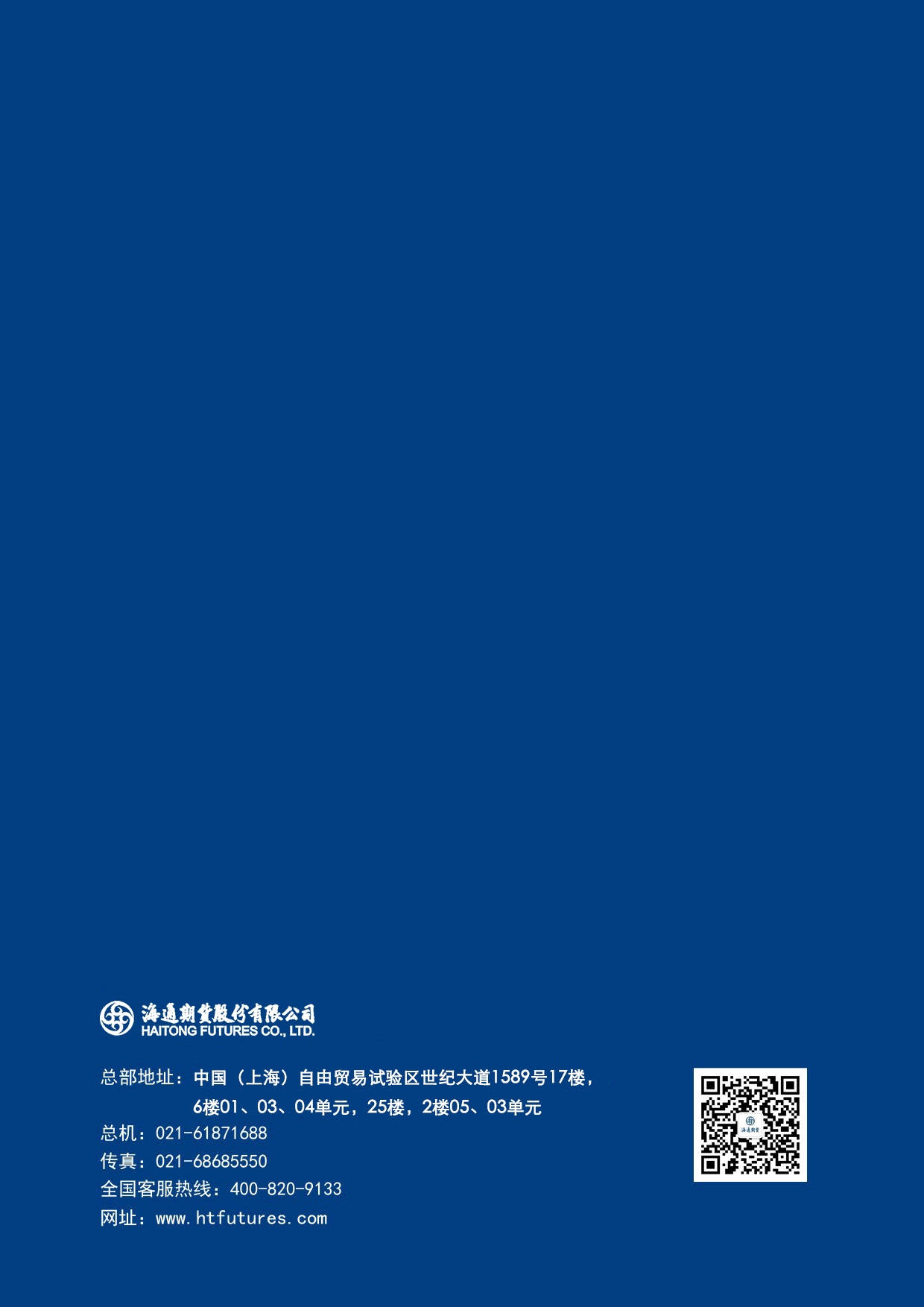 姓  名任职单位本公司职务任职时间裴长江海通证券股份有限公司董事长备案制 2015年7月吴红松海通期货股份有限公司董事总经理备案制2016年7月许锋海通证券股份有限公司董事备案制2019年6月黄平上海盛源实业（集团）有限公司董事沪证监期货字〔2009〕231号2009年12月张少华海通证券股份有限公司董事备案制2019年6月周伟林复旦大学中国经济研究中心独立董事备案制2018年3月武向阳海通证券股份有限公司监事会主席备案制2019年6月朱元元海通证券股份有限公司监事备案制2016年4月姚弘海通期货股份有限公司职工监事备案制2016年4月林霞海通期货股份有限公司职工监事备案制2016年4月杨坤沂海通期货股份有限公司常务副总经理、董事会秘书沪证监期货字[2012]142号2016年1月辛昭园海通期货股份有限公司首席风险官沪证监期货字[2013]147号2013年10月史本鹏海通期货股份有限公司副总经理沪证监期货字[2013]18号2013年2月刘毓明海通期货股份有限公司副总经理备案制2015年8月路强海通期货股份有限公司副总经理备案制 2015年8月潘丹霞海通期货股份有限公司财务总监备案制2018年3月2020年海通期货获奖情况2020年海通期货获奖情况2020年海通期货获奖情况2020年海通期货获奖情况序号评奖机构获奖名称获奖类别1中国金融期货交易所 优秀会员白金奖公司2中国金融期货交易所 产品拓展奖（股指期货类）公司3中国金融期货交易所 产品拓展奖（国债期货类）公司4中国金融期货交易所 技术管理奖公司5中国金融期货交易所 业务创新奖公司6中国金融期货交易所 优秀投教奖公司7江西省萍乡市慈善会助力萍乡脱贫攻坚公司8海通证券股份有限公司委员会党建带团建示范培育点公司9郑州商品交易所短纤期货会员交易第一单公司10上海期货交易所天然橡胶“保险＋期货”精准扶贫试点项目三等奖公司11证券时报 2020中国优秀期货公司君鼎奖公司12证券时报 2020中国杰出IT服务期货公司君鼎奖公司13中国保险资产管理业协会最受险资欢迎期货公司-股指期货业务公司14国际金融报2020先锋期货公司公司15中国黄金协会2020“期望杯”全国黄金投资分析师职业技能竞赛 优秀组织奖公司16上海市期货同业公会荣获2020年度期货行业技能竞赛团队三等奖海通期货2队17上海市浦东新区人民政府2019年度浦东新区经济突出贡献奖公司18礼县人民政府“保险＋期货”捐赠证书公司19期货日报 证券时报期货公司国际化进程新锐奖公司20期货日报 证券时报中国期货公司金牌管理团队公司21期货日报 证券时报中国最佳期货公司公司22期货日报 证券时报中国金牌期货研究所投资咨询部23期货日报 证券时报最佳期货IT系统建设奖公司24期货日报 证券时报最佳衍生品综合服务创新奖公司25期货日报 证券时报年度投资者教育模式创新奖公司26期货日报 证券时报最佳中国期货经营分支机构上海分公司27期货日报 证券时报最佳资产管理领航奖公司28期货日报 证券时报中国期货公司年度最佳掌舵人吴红松29期货日报 证券时报最佳农副产品期货分析师孔令琦30期货日报 证券时报最佳金融期货服务奖公司31期货日报 证券时报最佳精准扶贫及爱心公益奖公司32期货日报 证券时报最佳企业品牌建设奖公司33期货日报 证券时报最佳风险管理子公司服务创新奖公司34期货日报 证券时报最受欢迎的期货经营机构自媒体公司35期货日报 证券时报最佳宏观策略分析师顾佳男36期货日报 证券时报最佳金融期货分析师艾若曦37期货日报 证券时报最佳工业品期货分析师杨安38期货日报 证券时报最佳工业品期货分析师尉俊毅39期货日报 证券时报最佳工业品期货分析师季雪矜40上海市金融工会工作委员会/共青团上海市金融工作委员会建功奖章师琛41上海市金融工会工作委员会/共青团上海市金融工作委员会建工奖状经纪业务运营中心42上海市金融工会工作委员会/共青团上海市金融工作委员会优质服务明星卢丹43上海市金融工会工作委员会/共青团上海市金融工作委员会上海金融职工立功竞赛优秀组织奖公司工会44郑州商品交易所期权仿真交易大赛优秀会员单位三等奖公司45潍坊新村街道慈善公益联合捐组委会2020年度慈善之星公司46金融界2020领航中国年度评选 杰出客户服务奖公司47上海市高新技术成果转化项目认定办公室上海市高新技术成果转化项目证书证书公司48东方财富风云榜最佳期货资管公司49海通证券2020年第六届海通证券（上海地区）足球联赛冠军公司50第十四届全国期货(期权）实盘交易大赛优秀大赛组织奖公司51上海市金融工会工作委员会优质服务明星公司52第18届财经风云榜期货业扶贫奖公司53第18届财经风云榜期货业杰出掌门人吴红松54第18届财经风云榜期货业品牌奖公司55郑州商品交易所优秀会员公司56郑州商品交易所产业服务优秀会员公司57郑州商品交易所技术支持优秀会员公司58郑州商品交易所棉系品种服务优秀会员公司59郑州商品交易所红枣品种服务优秀会员公司60郑州商品交易所白糖品种服务优秀会员公司61郑州商品交易所尿素品种服务优秀会员公司62郑州商品交易所纯碱品种服务优秀会员公司63郑州商品交易所棉系品种服务优秀营业部沈阳营业部64郑州商品交易所苹果品种服务优秀营业部常州营业部65郑州商品交易所红枣品种服务优秀营业部上海分公司66郑州商品交易所白糖品种服务优秀营业部国际与金融事业部67郑州商品交易所尿素品种服务优秀营业部南京营业部68郑州商品交易所纯碱品种服务优秀营业部上海番禺路营业部69大连商品交易所优秀会员金奖公司70大连商品交易所优秀农产品产业服务奖公司71大连商品交易所优秀期权市场服务奖公司72大连商品交易所优秀技术支持奖公司81上海市期货同业公会2020年度期货行业技能竞赛团队优胜奖海通期货1队82上海市期货同业公会2020年度期货行业技能竞赛团队三等奖海通期货2队83上海市期货同业公会上海期货行业专项立功竞赛个人二等奖郁亦鸣84上海市期货同业公会上海期货行业专项立功竞赛个人入围奖贾文涵85上海市期货同业公会上海期货行业专项立功竞赛个人学习奖沈灏86海通证券精准扶贫公益工作先进集体公司87海通证券抗击新冠肺炎疫情先进集体公司88海通证券精准扶贫公益工作先进个人严行天89共青团海通证券股份有限公司委员会“四史学习进行时 青春奋斗海通梦”主题征文和视频演讲比赛组织奖公司团委90共青团海通证券股份有限公司委员会“四史学习进行时 青春奋斗海通梦”主题征文和视频演讲比赛三等奖冯佳琦91共青团海通证券股份有限公司委员会“四史学习进行时 青春奋斗海通梦”主题征文和视频演讲比赛三等奖龚少芬92海通证券2018-2019年度公司系统先进基层党组织第十七党支部93海通证券2018-2020年度公司系统优秀共产党员丁步娇、罗文君94海通证券2018-2020年度公司系统优秀党务工作者王爱民95海通证券先进职工之家公司工会96海通证券优秀职工小家经济业务运营中心97海通证券优秀工会干部林霞、王爱民98海通证券工会积极分子陈哲宇、魏麟璎、孙励、龚少芬99潍坊新村街道2020年抗击新冠肺炎慈善捐赠证书公司100第一财经优秀分析师杨安101中金所第一届金融期货市场发展学术研讨会鼓励奖陶瓅玮102 大连商品交易所“期乐杯”棕榈油国际化路演竞赛 优秀团队奖公司103 大连商品交易所“期乐杯”棕榈油国际化路演竞赛 学习奖朱韵104 大连商品交易所“期乐杯”棕榈油国际化路演竞赛 学习奖黄一闻105 大连商品交易所“期乐杯”棕榈油国际化路演竞赛 组织奖公司106上海期货交易所优秀会员金奖公司107上海期货交易所钢材产业服务奖公司108上海期货交易所有色产业服务奖公司109上海期货交易所贵金属产业服务奖公司110上海期货交易所能化产业服务奖公司111上海期货交易所期权市场服务奖公司112上海国际能源交易中心优秀会员奖公司